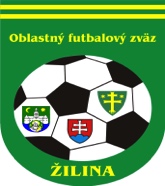 ÚRADNÁ SPRÁVA číslo 16ŠDK ďakuje všetkým hráčom, funkcionárom, divákom a delegovaným osobám za korektný priebeh jesennej časti súťažného ročníka 2022/2023 a teší sa na ďalšiu spoluprácu na jar 2023.1. ŠDK - predseda Peter VACHAN, zasadnutie dňa 9. 11. 2022Vylúčení po ČK. Disciplinárna sankcia (ďalej len DS) – nepodmienečné pozastavenie výkonu športu alebo akejkoľvek funkcie, podľa čl. 9/2b1, 2 DP: Vladimír Púchoň, 1215852, Hlboké I. DT dospelí, 3 týždne N od 7. 11. 2022 s prerušením počas zimnej prestávky, podľa čl. 49/1b,2b, 10 EURVylúčení po 2. ŽK. DS – nepodmienečné pozastavenie výkonu športu alebo akejkoľvek funkcie na 1 súťažné stretnutie, podľa čl. 9/2b1, 2 DP a čl. 37/3 DP:DS po 5. ŽK – pozastavenie výkonu športu na 1 súťažné stretnutie, podľa čl. 37/5a DP:Disciplinárne oznamy:Rastislav Škvaridlo, 1033245, (videotechnik) TJ Družstevník Hričovské Podhradie II. DT dospelí, na základe vlastných zistení za HNS (použitie hanlivých, pohoršujúcich, urážlivých výrokov) v s. s. 13.k II. DT dospelí Hričovské Podhradie-Ovčiarsko podľa čl. 47/1b DP, DS – 1 mesiac N pozastavenie výkonu akejkoľvek funkcie v klube, zákaz vstupu do technickej zóny a na lavičku náhradníkov, zákaz vstupu do šatní od 31. 10. 2022 N s prerušením počas zimnej prestávky, podľa čl. 47/2b DP, 10 EURŠDK ukladá klubu TJ Družstevník Hričovské Podhradie, na základe výpovedí zástupcu klubu na zasadnutí ŠDK dňa 9. 11. 2022 a vlastných zistení, za nedostatočnú US (vstup osôb na hre nezúčastnených na HP a do priestorov lavičiek náhradníkov, napadnutie člena US divákom) v s. s. 13.k II. DT dospelí Hričovské Podhradie-Ovčiarsko, DS – odohrať 1 s. s. na domácom štadióne bez prítomnosti všetkých divákov od 31. 10. 2022 s podmienečným odkladom do 30. 6. 2023 podľa čl. 57/1a,c,f,3b DP a čl. 40/1,2 DP, zároveň určuje ochranné opatrenie spočívajúce v príkaze zvýšiť minimálny počet členov usporiadateľskej služby na 7 na zabezpečenie verejného poriadku a bezpečnosti na domácich stretnutiach, podľa čl. 43/2m DP, s účinnosťou od 31. 10. 2022 do 30. 6. 2023, 10 EURRastislav Vršanský, 1309747, OFK Ovčiarsko II. DT dospelí, na základe výpovedí zástupcov klubu a menovaného na zasadnutí ŠDK dňa 9. 11. 2022 a vlastných zistení, za HNS voči DO (hrubé urážky) a za telesné napadnutie hráča súpera a člena US v prerušenej hre mimo HP v s. s. 13.k II. DT dospelí Hričovské Podhradie-Ovčiarsko, DS – 12 mesiacov N od 31. 10. 2022, podľa čl. 50/1b,2a DP a čl. 39/3 DP, 10 EURBranislav Hasko, 1290914, OFK Ovčiarsko II. DT dospelí, za HNS voči DO (hrubé urážky a vyhrážanie) v s. s. 13.k II. DT dospelí Hričovské Podhradie-Ovčiarsko, DS – 1 mesiac N od 31. 10. 2022 s prerušením počas zimnej prestávky, podľa čl. 48/1c,2b DP, 10 EURRastislav Vršanský, 1054333, (tímový manažér) OFK Ovčiarsko II. DT dospelí, na základe výpovedí zástupcov klubu a menovaného na zasadnutí ŠDK dňa 9. 11. 2022 a vlastných zistení, za HNS voči DO (hrubé urážky) v s. s. 13.k II. DT dospelí Hričovské Podhradie-Ovčiarsko, DS - 1 mesiac N pozastavenie výkonu akejkoľvek funkcie v klube, zákaz vstupu do technickej zóny a na lavičku náhradníkov, zákaz vstupu do šatní od 31. 10. 2022 s prerušením počas zimnej prestávky, podľa čl. 48/1c,2b DP, 10 EURŠDK ukladá klubu OFK Ovčiarsko na základe výpovedí zástupcov klubu na zasadnutí ŠDK dňa 9. 11. 2022 a vlastných zistení, za HNS člena RT voči DO, telesné napadnutie člena US hráčom družstva mimo HP, HNS priaznivcov družstva voči DO a HNS hráčov voči ÚS a priaznivcom, DS – peňažná pokuta 500 EUR podľa RS 87.2, zároveň určuje ochranné opatrenie spočívajúce v zákaze vstupu priaznivcov družstva OFK Ovčiarsko na najbližšie 2 s. s. na štadiónoch súpera od 31. 10. 2022, podľa čl. 43/1,2t DP, 10 EURŠDK berie na vedomie späťvzatie odvolania voči U13 z ÚS 13/2022 a konanie zastavuje.Športovo-technické oznamy: Odvolanie proti rozhodnutiu Športovo-disciplinárnej komisie ObFZ Žilina (okrem rozhodnutí podľa čl. 37/3, čl. 5 alebo čl. 8 DP) sa podáva Športovo-disciplinárnej komisii ObFZ Žilina v lehote do siedmich dní odo dňa oznámenia rozhodnutia ŠDK ObFZ Žilina (podľa čl. 84/1 DP).2.KR – predseda Michal Očenáš, zasadnutie dňa 09.11.2022KR Informuje: že 21.11.22 KR sa začína školenie adeptov na funkciu rozhodcu. V prípade záujmu o školenie kontaktujte člena komisie Martina Matulu tel.: 0911 950 571KR Informuje: že tradičná kapustnica R na NL OBFZ ZA, SSFZ a SFZ sa po skončení jesennej časti uskutoční 25.11.2022KR upozorňuje: R na NL SSFZ, že podľa pokynov KR SSFZ ako aj podľa RS OBFZ ZA bodu 49 sú povinní posielať ospravedlnenia aj na emailovu adresu  delegovanie@obfzza.sk KR vyzýva FK, ktoré podpísali dohodu o klubovej príslušnosti s rozhodcom, aby zoskenovanú dohodu poslali na email komisie rozhodcov: kr-obfzza@obfzza.sk. V prípade že dohodu nezašlú do 31.12.2022, budú odstúpené na disciplinárne konanie podľa RS 2022/2023. KR upozorňuje: futbalové kluby, ktoré nespĺňajú podmienku aktívnych R podľa RS bod 66. majú možnosť uzavrieť dohodu o klubovej príslušnosti s rozhodcami vyškolenými v jesennej časti ročníka  2022/2023 a zaslať ju na KR vid. bod 4.KR oznamuje: že nasledovné kluby nespĺňajú podmienky RS bod 66. o počte aktívnych rozhodcov v súťažiach OBFZ: FK Rajec -1, TJ Dlhé Pole -1, FK Hliník -2, TJ Tatran Hrabové -1, OŠK Divinka – Lalinok – 1, TJ Stráža -1, TJ Hvozdnica -1, TJ Zbyňov -1, OFK Ovčiarsko -1, TJ Rozvoj Mojš -1, ŠK Lietava -1, TJ Babkov -1, FK Terchová -1,KR odporúča všetkým R skontrolovať si platnosť RP, v prípade, že im v krátkej budúcnosti končí platnosť je nevyhnutné cez svoj ISSF účet požiadať o vydanie nového. Bez platného nemôže byť R delegovaný.KR oznamuje klubom, že v prípade záujmu zorganizuje pre futbalové kluby školenie ohľadom výkladu pravidiel futbalu. V prípade záujmu kontaktujte KR na emailovej adrese:
kr-obfzza@obfzza.sk, alebo pre viac informácii volajte na
tel. číslo - 0908845795.KR upozorňuje R na povinnosť uzatvoriť zápis o stretnutí do 1 hodiny po   odohratí MFS. V odôvodnených prípadoch do 24:00 daného dňa (napríklad z dôvodu výpadku internetu v mieste konania stretnutia). V prípade opakovania neuzatvorenia zápisov do 1 hodiny po odohratí MFS bez relevantného zdôvodnenia zo strany R budú rozhodcovia postúpení na potrestanie ŠDK. KR upozorňuje FK, že pri sťažnosti na výkon R voči udeleniu ŽK považuje podnet za závažný, len v prípade ak bude súčasťou udelenia ČK po 2. ŽK. Za závažné pochybenie pre podanie podnetu cez ISSF na KR ObFZ v zmysle ustanovení RS kap. XIII. bod 80.10, bod 80.11 je neoprávnené udelenie ČK hráčovi, prípadne neudelenie ČK hráčovi, nesprávne nariadený PK, nesprávne uznaný, prípadne neuznaný gól. Poplatok 40 EUR podľa RS kap. XIII. bod 80.16 bude uhradený v MZF, okrem prípadov opodstatnenosti, čiastočnej opodstatnenosti, nepreukázateľnosti z hľadiska snímania videokamerou, resp. stiahnutia sťažnosti do začiatku zasadnutia príslušnej komisie.Príklady podaní:V čase 15:30 prvý polčas podľa videa z futbalnetu mal byť hráč súpera XY vylúčený z hry za surovú hru, prípadne HNS.V čase 35:15 prvý polčas podľa futbalnetu sme mali zahrávať pokutový kop za podrazenie súpera v PÚ.V čase 41:10 druhý polčas nám nebol uznaný regulárny gól.KR oznamuje, že záujemcovia o vykonávanie funkcie rozhodcu sa môžu prihlásiť emailom na adresu: kr-obfzza@obfzza.sk . Termín školenia bude stanovený pri dostatočnom počte prihlásených záujemcov. Viď.: bod 1KR upozorňuje všetkých R, že ospravedlnenia je možné posielať na známu adresu delegovanie@obfzza.sk  najneskôr do pondelka 18:00 hod. Po tomto termíne bude ospravedlnenie považované za neskoré (s potrestaním). 3. Sekretariát  -  ObFZDňa 13.01.2023 sa uskutoční v Hoteli Slovakia slávnostné vyhlásenie jedenástky roka 2021 spojené s tradičným plesom ObFZ Žilina. Lístky si môžete rezervovať na sekretariáte ObFZ Žilina. Cena lístka 50,-€.Prosíme prípadných darcov cien do tomboly, aby sa prihlásili u sekretára ObFZ - 0908 903 264 p. Matejčíka.    Ing. Igor Krško  v.r.                                              Milan Matejčík  v.r.predseda ObFZ	                                              sekretár ObFZ